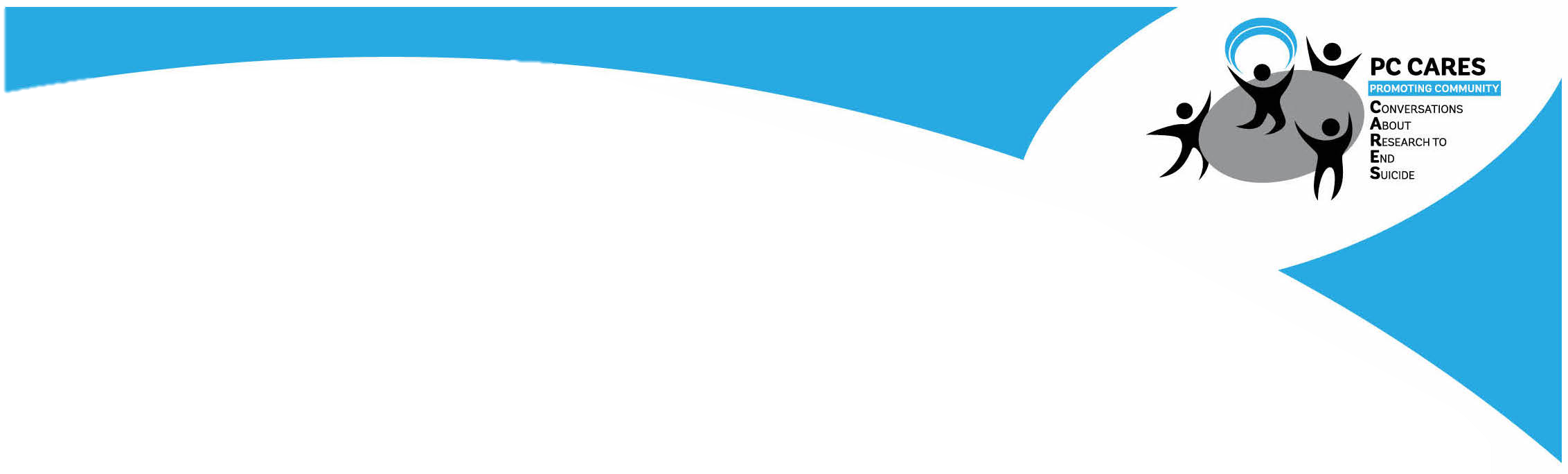 PC CARES Bulletin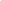 End of Year 2022Reflecting on the year so far, we  to  who  time  how to increase youth wellness  PC CAREShether on our Local Steering Committee, care packages and its contents, virtual learning circles, trainings, and presentations, or the data behind what we do—THANK YOU!Training of Facilitators in BethelThis November was a unique opportunity for students in the Rural Human Services (RHS) program to partner with PC CARES for their certificate practicum project. Students in the RHS program travel from their remote villages to attend residential weeklong intensive training sessions each month for two academic years, then complete a practicum as a culmination of the experience. This fall, the University of Alaska Fairbanks Kuskokwim Campus students gathered in Bethel for a Training of Facilitators, and will host 5 learning circles in their communities as their practicum project.Embedding PC CARES training within an existing certificate program offers facilitation support centrally and regularly to learning circle facilitators, along with the customs and practices honed by the RHS program to support students and create a more inclusive, decolonized learning environment. RHS intensives often involve time for self-care and community care when tackling difficult subjects like suicide prevention and involve Alaska Native Elders in teaching spaces. “We were blessed with two Elders, Evelyn Day and Lucy Andrews, who supported us in our learning and shared how grateful they were for the students being strong enough to take this training and bring it back to their communities.” Said course instructor and RHS program head, Diane McEachern.The training also welcomed a few returning facilitators looking for a “refresher” on the learning circles, plus a few additional new facilitators for the communities of Nome and Kotzebue. “What I enjoyed about this training was how the participants were so committed to bringing helpful change to their communities,” said Diane McEachern. “Our days were packed and the enthusiasm was wonderful.  And we had fun with some great laughs as a community of learners for the week.” RHS students who have been trained as PC CARES facilitators will discuss progress, challenges, and community successes to hosting learning circles during their subsequent monthly certificate training sessions.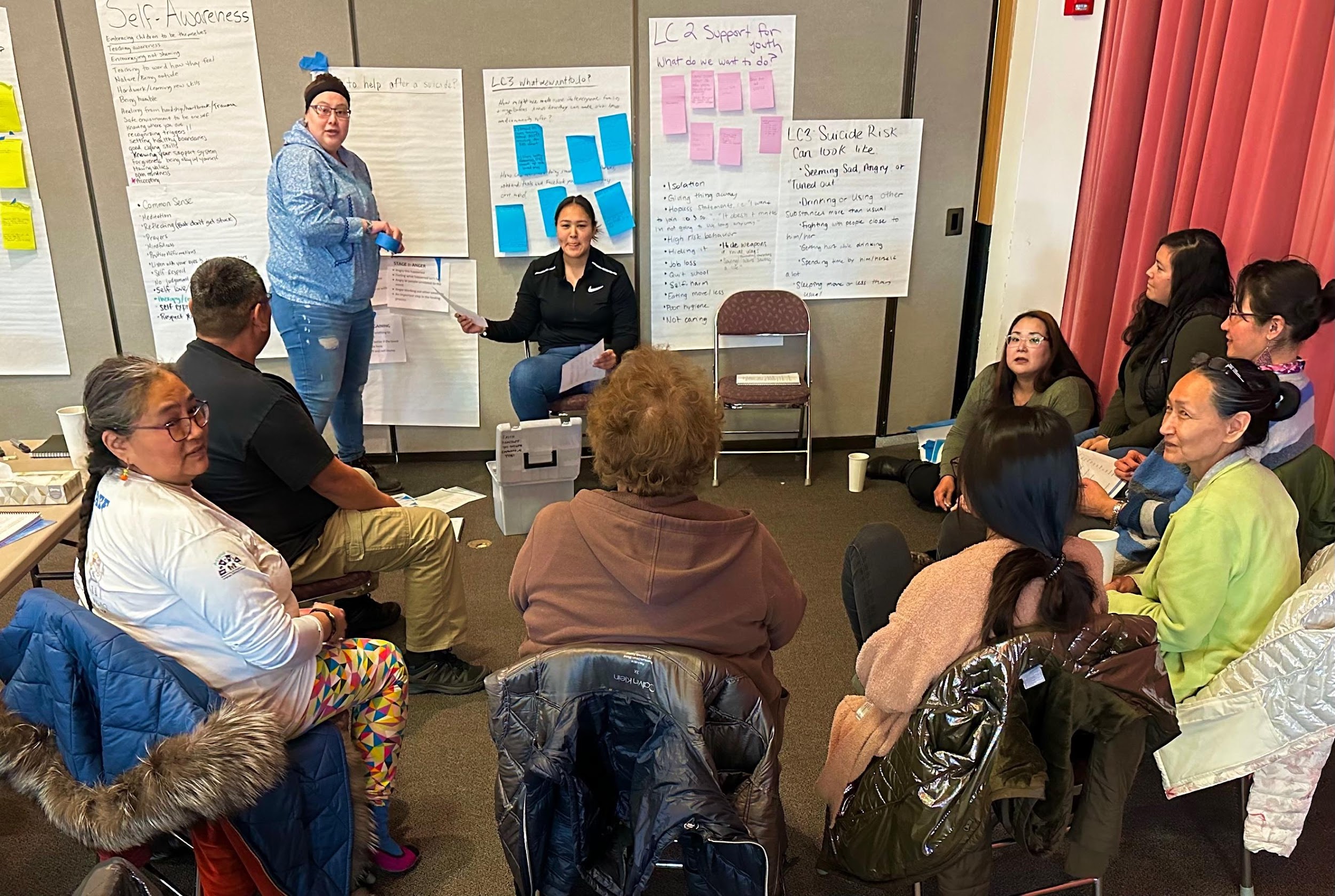 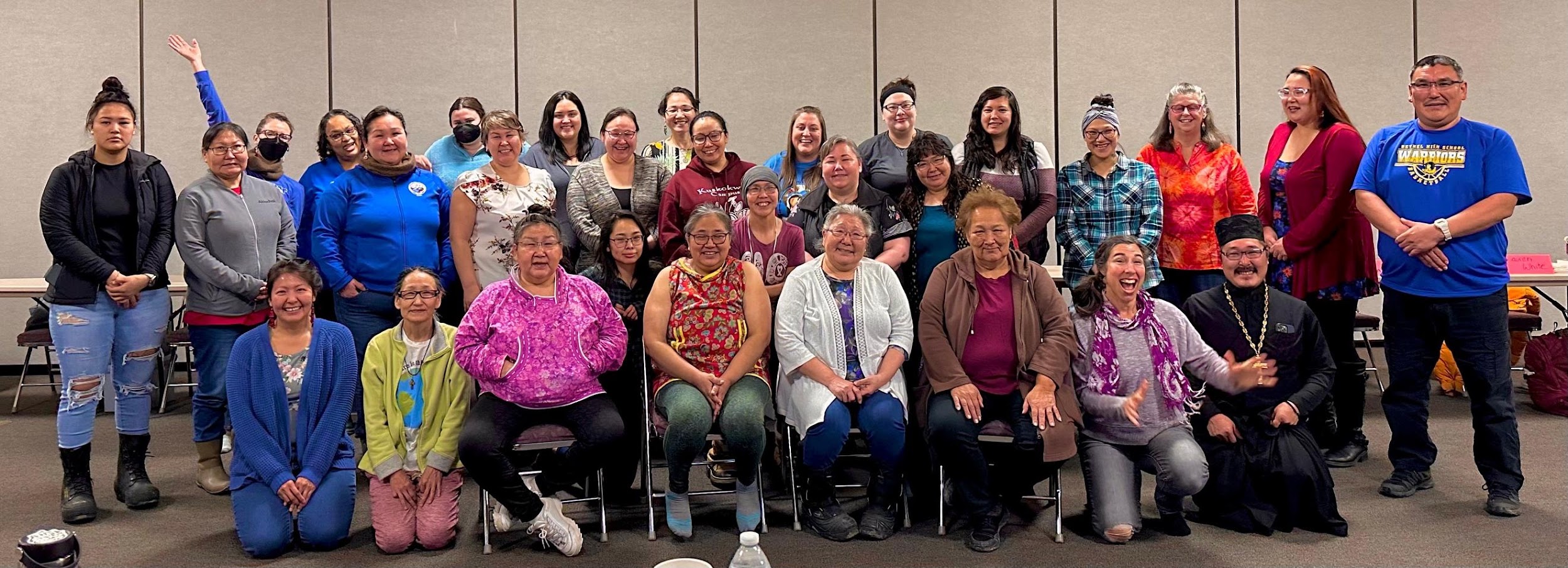 PC CARES learning circles approved for health aide CMEsHealth aides are often key participants to PC CARES learning circles, since they are often the primary health care provider in the village, responding and treating a wide variety of health concerns. PC CARES was once again approved by the Alaska Native Tribal Health Consortium for Continuing Medical Education (CME) hours, so that health aides in participating villages can earn up to 12 credit hours for their participation in PC CARES learning circles. This provides supervisors with the incentive to allow learning circle participation during work hours, or to allow attendance to count for paid time. On December 15th, the village of Teller hosted their first in-person, post-pandemic learning circle. Eight people attended and said they were looking forward to attending the next LC, scheduled for early January.Virtual PC CARES shows efficacy and feasibilityAmongst COVID isolation and social distancing guidelines, PC CARES trainers hosted learning circles with mostly non-Native school staff and a few tribal health care providers. To learn more about our switch from in-person to online delivery, or what a learning circle is like, please visit: https://www.pc-cares.org/virtual-learning-circlesFor Virtual PC CARES, we measured feasibility and efficacy with the model adapted for online delivery with baseline and follow-up surveys. Combining both years of the virtual series, we gathered 713 Baseline surveys, 401 Follow Up surveys, with 382 matched pairs (same respondent taking both surveys). PC CARES demonstrated. Over two years, participant surveys showed high levels of satisfaction across all sessions (>90%), with consistent attendance over 5 months in both school years. Virtual learning circle attendanceUsing a multilevel growth model testing for change in participant outcomes, PC CARES increased participants’ suicide prevention knowledge, self-efficacy, and Communities of Practice (CoP) over 7 measurement timepoints spanning from baseline to 1 month post completion of the LCs. Preliminary social network analyses also found increases in participants’ prevention-oriented behaviors, indicating increases in 12 of the 18 measured network behaviors between the pre- and post-assessments. Areas with the largest increases were: connecting youth to help; listening to youth about their experiences; helping youth talk about grief; working with other adults to prevent suicide and prevent further harm after a suicide occurs. Adults also reported more students seeking help from them.PC CARES care packages: hat did people think?In March 2020, the pandemic stopped our original plan to gather people in-person for learning circles. That summer, we started sending packages to the people who had attended a learning circle in their village to stay in touch and remind people about their learning and conversations at PC CARES learning circles. After initial positive reactions to the care packages, we decided to keep sending them regularly to anyone who signed up to receive them. Ten care packages were sent with items and messages curated by members of the Local Steering Committee, research staff, and coinciding with a tidbit from learning circles—“What does the research show?” The current mailing list consisted of supportive adults with experience or exposure to the PC CARES project in the Northwest Arctic (~40%), Bering Strait (~55%), and Yukon-Kuskokwim Delta (~5%) regions.Most recipients were happy to receive the packages and willing to utilize them in the ways suggested in the package. There were some notable differences in responses to the care packages: In Care Package #6 (Healthy Living), one of the responses showed a level of 78% agreeing in the question of “getting enough exercise can prevent suicide”, perhaps because the suggested action was too tangential to a big issue like suicide prevention. Recipients had different opinions on this specific question. In Care Packages 4, 8 and 9, agreement with satisfaction and understanding of the care package/PC CARES messaging was lower than other packages. We theorize that for Care Package #4 (the second Small Acts of Kindness mailing sent to a new list of nominated school staff and service providers), the lower ratings might because recipients were less familiar with PC CARES. For Care Package #8 (Safe Homes), the contents were more directly related to suicide prevention, so the responses were more diverse.For Care Package #9 (Building Connections), the activities recipients were encouraged to try varied and recipients might have trouble following the guides. In surveys and interviews with care package recipients, certain items were the mentioned often as being most useful, favored, or noteworthy. Here were the most popular items:For descriptions of past packages, visit: https://www.pc-cares.org/cp-timeline For a slideshow of packages we’ve sent: https://www.pc-cares.org/cp-gallery As always, thanks for reading, and thank you for being involved with PC CARES!2020-212021-22TotalLC18370153LC27763140LC36841109LC46855123LC55654110LC66541106LC7633497Care Package NameSentResearch-Based MessageNumber of RecipientsSmall Acts of Kindness (SAOK)June 2020A small act of kindness, which doesn’t require anything in return, can show others you care about them and encourage them to seek help if they need it140Talk with YouthAugust 2020Youths want adults talk to them more, and believe this could effectively prevent youth suicide in their village 140Listening WellMarch 2021The trigger-emotion-response model can guide us better understand young people’s emotions. By listening without judgment, adults can improve connections with youth170Nominated Small Acts of KindnessMarch 2021A small act of kindness, which doesn’t require anything in return, can show others you care about them192Restful SleepMay 2021Restful sleep has benefits to physical and psychological health. Spreading this information to young people will lead them to making better decisions and improved mental health74Healthy LivingAugust 2021Inviting young people to engage more outdoor and physical activities can improve their physical and mental health75Reach out to Youth to Show You CareOctober 2021When we let young people know we are always there for them, and always willing to listen to them, they are more likely to seek help when they need it170Safe HomesJanuary 2022Securing dangerous items (firearms, ammo, medications, alcohol) can make our home safer, and can prevent harm from impulsive decisions—even just 10 minutes can save a life.201Building ConnectionsMay 2022Connections with youth can be built through small conversations, outdoor activities, and understanding family history and cultural background205Finding BalanceJuly 2022Four areas wellness (physical, mental, spiritual, and emotional) intertwined, and enhancing our health in one area usually has benefits in others200Berry-picking buckets with handle and lid – Included in Talk with Youth and Finding Healthy Balance packages; 7 mentions in interviews and surveys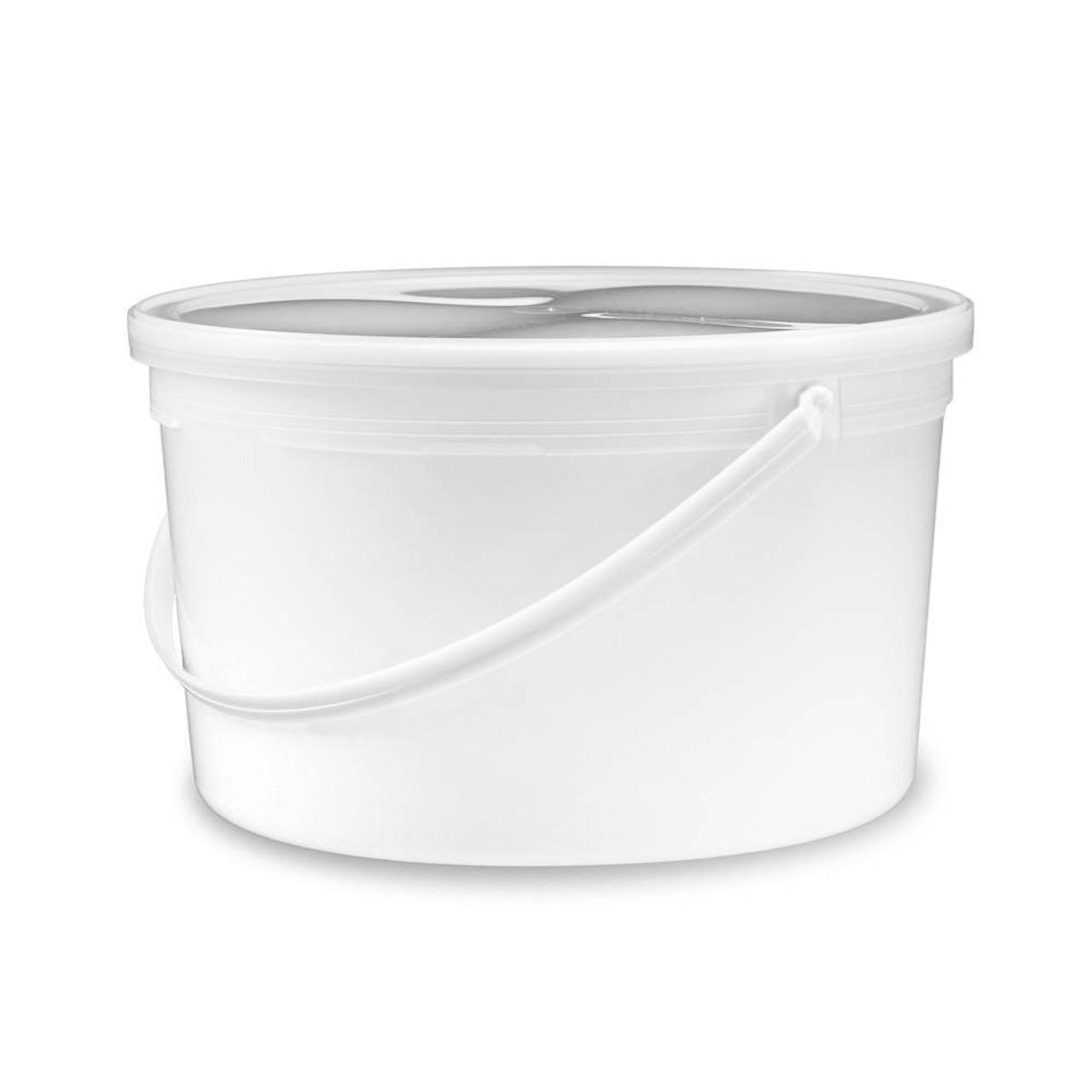 “Dear self” prompt cards – Included in Building Connection package; 4 mentions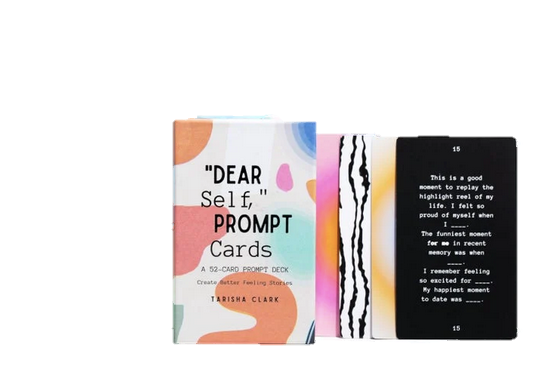 “You Matter” Pop-Open Cards – Included in Small Acts of Kindness and Reach Out to Youth packages; mentioned 3 times in surveys and interviews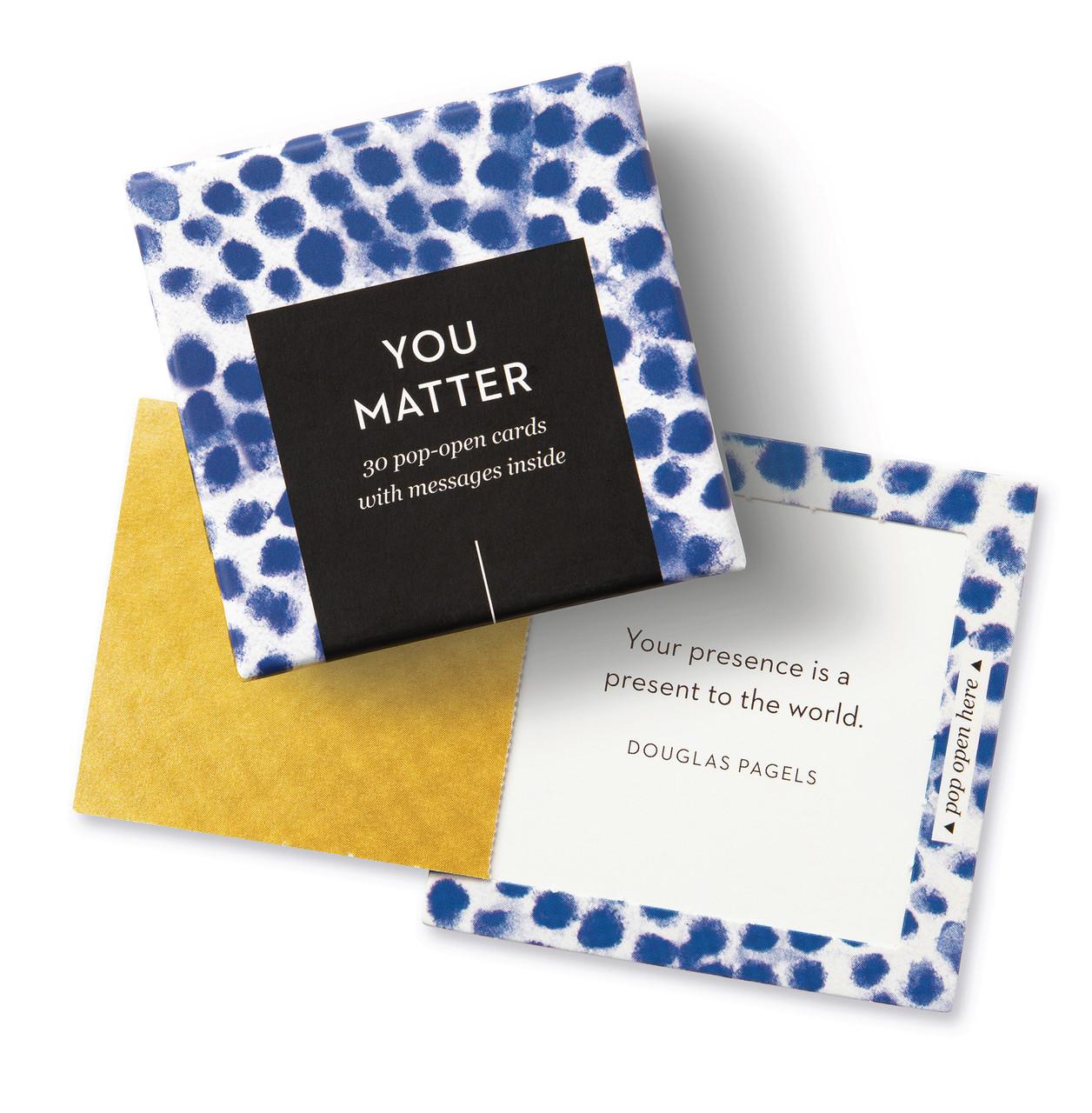 Custom magnet with self-care wheel – Included in the Listening Well care package; mentioned 3 times in interviews and surveys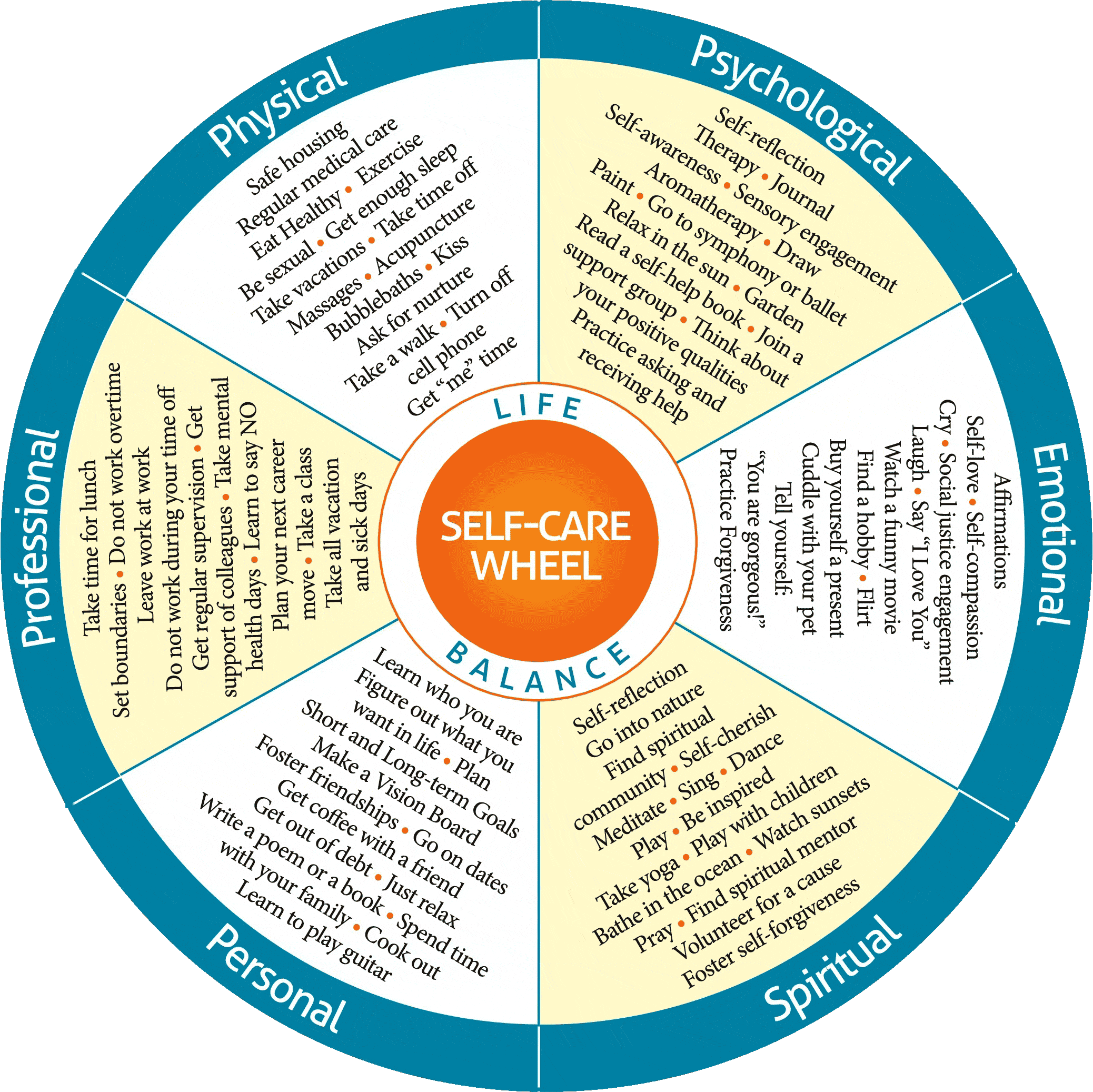 Locking medication pouch (9x6”) – Included in Safe Homes package; 3 mentions*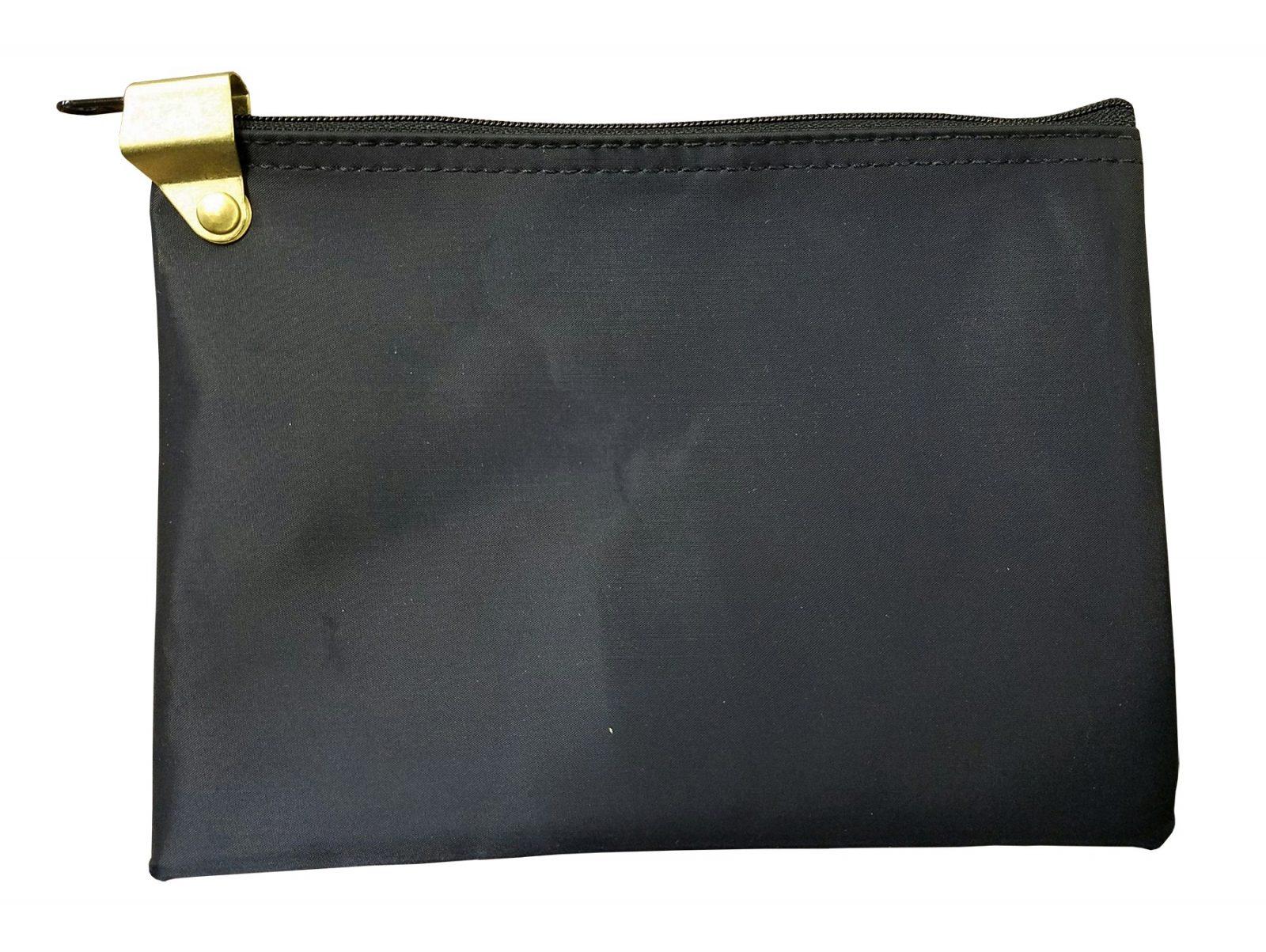 *Note: need to include instructions for how to set the lock combination in the packageDecaf coffee from Native-owned business (currently sold out) – Included in the Restful Sleep care package; 3 mentions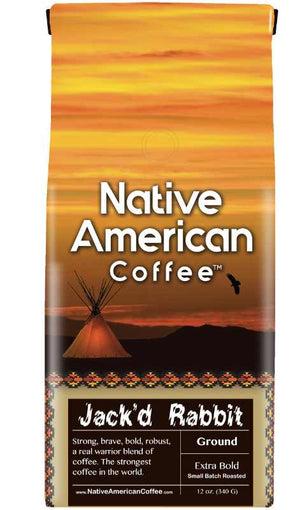 